                                                      RESUMEPROFESSIONAL OBJECTIVELooking forward to show my innovative personal skill in a growth oriented Organization by being thoughtful, flexible and diligent. EDUCATIONAL QUALIFICATIONSSLCPROFESSIONAL EXPERIENCEGECO Mechanical & Electricals Ltd.ElectricianJuly 2007 to Till DateSharjahU.A.EPROFESSIONAL SKILLSDimmer Panel SystemPower LightningCentral Battery SystemDish Dressing,Cable DressingCable Landing.PERSONAL DETAILS Date of birth                   : 15-08-1982.Age                                 : 30 years.Marital status                  : Single.Nationality & Religion   : Indian & Hindu.Languages Known          : English, Tamil, Malayalam and Hindi.                                                                                                                                                                                                                                                  Thanking you sir, 
                                                                                          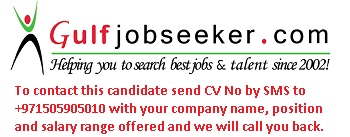 Gulfjobseeker.com CV No:  968424